Bookkeepers - Acorn User GuideVerifying payments and closing batches:Once teachers finish collecting money, they will generate a batch report, rather than complete a Monies Collected From, and email the report to the Bookkeeper or print and sign then give to the Bookkeeper.  This process is for Bookkeepers to verify the funds and make the deposit.From the Acorn Admin ProgramSelect the Batch Center in the lower left of the screenSelect Batches in the top left of the screenBy default, open batches will show on screenSelect batch to be verified, then Select ViewSelect Batch ReportsSelect Batch Entries ReportUnder include, select Payment Entries with Student NameSelect PreviewThis report should match the report generated by the teacher and also match the funds collectedIf the report does not match the funds collected, have the teacher make the appropriate changes to the Batch using Acorn Point of SaleOnce the Batch is confirmed to match the funds collected, go to the Batch Details screen and select Close BatchOnce the Batch is closed, no further changes can be madeNote: For additional information, see Acorn User guide pages 169, 171-173.Making deposit and entering in Munis:	Once a batch is closed and the deposit for this batch is determined, the batch is ready to be entered in Munis as a receipt.From the Acorn Admin ProgramSelect the Batch Center in the lower left of the screenSelect Batches in the top left of the screenBy default, open batches will show on screenIn the Filter drop down, in the top left of the screen, select ClosedSelect batch to be recorded in Munis, then Select ViewSelect Batch ReportsSelect Batch GL Summary ReportSelect the Batch to reportSelect PreviewThis report will show the summary of the GL entries to be made for this depositThe report can be saved and then attached to the receipt entry in MunisEnter the deposit in MunisNote that the GLs in Acorn are listed as Activity.Action.CashCodeBatches should be entered into Munis as individual receipts which can be totaled into a single deposit as neededOnce a batch is entered into Munis, you will need to update the comment on the Acorn batch to show it has been entered into MunisRepeat steps 1-6 as needed to locate the batchSelect the batch and then select Batch SetupOn this screen, enter a comment of “Munis Receipt#______” and then select OKCreating / Managing ItemsFrom the Acorn Admin ProgramSelect the Fee CenterSelect Fees.  This will open a window with all schools fees listed in different tabsSelect New Fee.  The Fee Setup window will openOn the Info TabSelect the Fee Category and Enter the Fee Name and Fee AmountIf the fee needs to be active only for specific days during the school year, select the drop down for Active Range, change to Custom Range and change the beginning and ending dates as neededChange the Status to ActiveOn the Apply To TabIf auto applying to specific students to show on their account like a course fee, select Auto Apply and add the appropriate groups to apply the fee 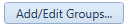 If the items will be optional to be added as students wish to purchase (like a t-shirt), select Optional and add the appropriate groups to be able to purchase the fee.  If all students can purchase the fee, select all students If this fee will only be manually added to students, select Manual AddOn the GLs TabSelect .  Find the Activity and action code combination for this fee and enter 100 in the percent column and then tab on the keyboard.  Select OK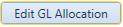 When these Tabs have been completed, select the OK button in the green section on the bottom.  If the section is not green something needs to be updated in order to proceed.  Do not select OK multiple times.  If the screen does not close when OK is selected, click the X in the top right corner to close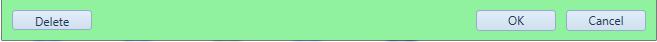 To make an “Optional” item available in the Parent Portal and to teachers using POSSelect the item on the Fees window and select Fee Setup.  This will reopen the window where the item was createdGo to the Online TabSelect the box next to Make Item Available OnlineThe Title and Price will populateUpdate the Short and Online Description as needed to display to parentsSelect OKAnother Box will open with the following Tabs: Info, Details, Avail To and MaximumsIf this box does not appear, from the Acorn Admin Program, Select the Online Center Tab, Select Storefront, and select your item and Select item setupOn the Info TabUpdate the Title and SubtitleSelect the box by Available Online and update the Date Range as neededOn the Avail To TabConfirm that the groups selected previously show on this tabOn the Maximums TabFill in any quantity limits for studentsSelect OKThis will make the item available both in the POS system and on the parent portalTo manage existing fees from the Fee CenterSelect FeesSelect the Fee you wish to manage and select Fee SetupFollow the steps above to make changes as neededNote: For additional information, see Acorn User guide pages 84-100, 104-112.Creating / Managing GroupsMost Groups within Acorn will be brought over directly from Focus such as Grades and Courses.  The below steps can be used to manually add additional groups to Acorn.To startFrom the Acorn Admin ProgramSelect Student CenterSelect GroupsTo create a new groupSelect New GroupEnter the Group NameSelect Group Type - CustomEnter SIS Code - CustomSelect OKTo manage a GroupSelect the Tab for the Group Type (Example: Custom)Select the Group Name that you want to manageSelect View GroupTo add students, select Add StudentsUse the filters to find the students you wish to add to the groupDouble Click each student to add them.  Once selected, the student will show the in bottom table “Students Joining Group:”Once all students are added, select OK.  Students will now show in the group and fees associated with this group will be assigned to or optionally available for these studentsTo drop students from a group, select the student and select Drop StudentA screen will open to confirm the Drop, select OKNote: For additional information, see Acorn User guide pages 52-58.Working with Open Amount ItemsEach school will have 4 (four) open items available for their school by default.  The first 3 (three) will be for taking payments for School Gear, Textbook fees and media fines.  The fourth item will be to take payments for fees and/or items not established for students at the time of payment.  Other open items can be created at individual schools.To see the comments captured with the fee paymentFrom the Acorn Admin ProgramSelect Online CenterSelect FormsDouble click on the item from the listThis will show a list of all items sold including the amount paid and the description of the item purchasedTo copy this data into Excel, select the data, select Ctrl + A, then Ctrl + C, then open excel and select Ctrl + VFor the Open Student Fees Item, the intent is for the funds collected to be applied to the appropriate fees once they are assessed (such as student schedule course fees).  Once you have your list of students who paid an Open Student Fees Item, you can review the students to ensure the appropriate assessments are there and then transfer the funds using the steps below.From the Acorn Admin ProgramSelect Student Center (also the default page)Select Find StudentSearch for the student by name or student IDDouble click to select studentSelect Reallocate PaidIn the Transfer Source section of the screen (left side), enter the amount from the Open Student Fees Item to transferIn the Transfer Destination section of the screen (right side), enter the amount to transfer to the appropriate feeOnce finished, select OK at the bottom of the screenThe Activity codes associated with this transfer will show in a Transfer Batch.  See the instructions on transfer batches for more informationGenerating Reports for amounts paidTo startFrom the Acorn Admin ProgramSelect Report Center at the bottom left of the screen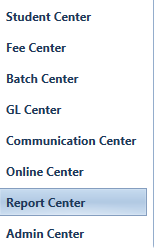 Select Fee Reports at the top left of the screenSelect the “Fee Assessments” report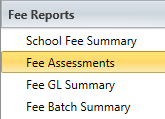 Select the fee for which you want to show payment informationSelect Preview.  This will show all students that have this fee on their account and which ones have paid itTo show only students with amounts outstanding, under Show Columns, next to Due change No Filter to “>” and enter 0 in the textbox to the right.  Then select Preview.  This will show only students with amounts outstandingAlternatively, to show only students with amounts paid, under Show Columns, next to Paid change “No Filter” to “>” and enter 0 in the textbox  to the right.  Then select Preview.  This will show only students that have paid anything for this fee